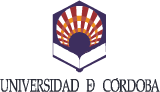 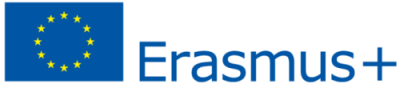 English Language Development for HEI Lecturers National University of Ireland (Galway)NAME OF THE HOST INSTITUTION / ENTERPRISENOMBRE DE LA INSTITUCIÓN / EMPRESA(NUI) National University of Ireland (IRL GALWAY01)IT IS HEREBY CERTIFIED THATSE CERTIFICA QUEMr./Ms.________________________________________________________________D./ Dña.FROM:  UNIVERSITY OF CORDOBA (E CORDOBA01)DE:Attended the designated training activities under the ERASMUS+ programme at our institution, between 06/01/2020 and 06/05/2020.Asistió a las actividades de formación designados en el marco del programa ERASMUS+ en nuestra institución, entre el 01/06/2020 y el 05/06/2020.For a total amount of 20 hours.Un total de 20 horas.06/05/2020DateFechaSignature and StampFirma y SelloName of the signatoryNombre del firmanteFunctionPuesto